Territory Records (Records Disposal Schedule – Judicial System Administration Records) Approval 2018 (No 1)Notifiable instrument NI2018—709made under theTerritory Records Act 2002, s 19 (Approval of schedules for the disposal of records)1	Name of instrumentThis instrument is the Territory Records (Records Disposal Schedule – Judicial System Administration Records) Approval 2018 (No 1)2	CommencementThis instrument commences on the day after notification.3	ApprovalI approve the Records Disposal Schedule - Judicial System Administration Records.4	RevocationI revoke Notifiable Instrument NI2004-478 notified 10 December 2004.Danielle Wickman
Director of Territory Records
13 December 2018Records Disposal Schedule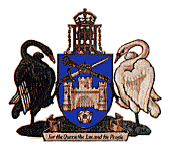 Judicial System Administration RecordsTable of ContentsINTRODUCTION	4PURPOSE	4SCOPE	4AUTHORITY	4STRUCTURE AND RELATIONSHIP TO THE TERRITORY WHOLE OF GOVERNMENT THESAURUS	4Whole of Government Thesaurus	5GUIDELINES FOR USE	5Coverage of authority	5Layout of the schedule	6FORMAT OF RECORD	7Electronic records	7DESTRUCTION OF RECORDS	7UPDATING THE RECORDS DISPOSAL SCHEDULE	7ASSISTANCE IN USING THE RECORDS DISPOSAL SCHEDULE	7RELATED LEGISLATION	8BUSINESS CLASSIFICATION SCHEME	8JUDICIAL SYSTEM ADMINISTRATION	10RECORDS DISPOSAL SCHEDULE	12JUDICIAL SYSTEM ADMINISTRATION	13Advice	13Appointments (Statutory/Official)	14Authorisations & Delegations	14Compliance	15Court Operations	15Customer Service	16Judicial Cases & Inquiries	17Planning	21Policies & Procedures	21Reporting & Statements	22RETAIN AS TERRITORY ARCHIVES	23JUDICIAL SYSTEM ADMINISTRATION	24Advice	24Authorisations & Delegations	25Court Operations	25Judicial Cases & Inquiries	26Planning	27Policies & Procedures	28Reporting & Statements	28INTRODUCTIONThe Records Disposal Schedule – Judicial System Administration Records is the official authority for the disposal of these ACT Government Records.It is one of a series of Whole of Government Records Disposal Schedules authorised by the Director of Territory Records in accordance with the provisions of the Territory Records Act 2002. It is used in conjunction with other Territory Records Disposal Schedules.PURPOSEThe purpose of this Records Disposal Schedule is to provide for the authorised disposal of records created or maintained by ACT Government Agencies.SCOPEThis Records Disposal Schedule applies to records created or maintained by ACT Government Agencies. It applies to records in any format, including electronic records.AUTHORITYThe Director of Territory Records, in consultation with stakeholders and the Territory Records Advisory Council, has approved this Records Disposal Schedule for use. The schedule does not take effect until it has been incorporated into an agency's Records Management Program that has been signed off by the Principal Officer of the agency.Even so, officers using this Records Disposal Schedule should apply it with caution. They should be aware that the authorisations for disposal are given in terms of the Territory Records Act 2002 only. Officers must not dispose of records in contravention of this Records Disposal Schedule or other requirements.This Records Disposal Schedule will remain in force until a new schedule supersedes it or the Director of Territory Records withdraws it from use.STRUCTURE AND RELATIONSHIP TO THE TERRITORY WHOLE OF GOVERNMENT THESAURUSA Records Disposal Schedule generally specifies retention periods. That is, how long records are to be retained by the agency before being destroyed or retained as Territory Archives.Retention periods set down in this schedule are minimum periods only and an agency may keep records for a longer period if considered necessary for business requirements. Reasons for longer retention could include legal requirements, administrative need or agency directives. An agency must take all reasonable steps to ensure that no legal action is contemplated in relation to its records and must not dispose of any records where it is aware of possible legal action for which the records may be required as evidence or if there is a current records disposal freeze in effect.The Records Disposal Schedule – Judicial System Administration Records has a hierarchical structure that reflects its arrangements according to functions and activities, rather than by subject, and this also reflects a close relationship to the Territory Whole of Government Thesaurus originally based on the Territory Version of Keyword AAA. The Records Disposal Schedule is designed to be applicable to all ACT Government records regardless of titling conventions used, so that records, which have not been titled using the terminology represented by this Records Disposal Schedule, may still be sentenced with relative ease.Whole of Government ThesaurusThe Whole of Government Thesaurus is a controlled vocabulary of terms designed for use in the classifying, titling and indexing of records on creation.The Whole of Government Thesaurus has been developed on the basis of the Territory Version of Keyword AAA (TVKAAA 2010), a thesaurus which incorporated 16 common functions. All other functions within the Whole of Government Thesaurus are considered functions performed by the ACT Government and have been included following consultation with agencies and after consideration by the Territory Records Office (TRO) via a formal approval process.The Whole of Government Thesaurus is mandated by the TRO for use by all ACT Government agencies as part of their classifying and titling of paper and electronic records.  See also Records Advice No.28 Functional directories on shared drives.The disposal actions listed in this Records Disposal Schedule were determined through the process of appraisal in accordance with Territory Records Office Standard for Records Management No.2 - Appraisal. Appraisal is based upon the same type of analysis of business activity employed in the classification scheme used in the original Territory Version of Keyword AAA. Essentially, appraisal involves attaching record retention periods and disposal decisions (and even records creation requirements and rules) to the same classification scheme.GUIDELINES FOR USECoverage of authorityThe Records Disposal Schedule – Judicial System Administration Records:covers all records related to the function;is intended to be used in conjunction with other Territory Whole of Government Records Disposal Schedules;specifies the minimum period records should be kept (retention periods) specifies whether, upon the expiry of the retention periods, the records may be destroyed or are required as Territory Archives; andis applicable to records created and maintained in any format, including electronic or formats such as microfiche.Layout of the scheduleThis Records Disposal Schedule begins with an introduction incorporating definitions and the business classification scheme. Then each of the functions and activity disposal sets or 'disposal classes' relating to the functions are described. These are followed by a composite list of classes designated 'Retain as Territory Archives'. The functions and activity disposal sets show the following details:FunctionThis is the broad level business function and is displayed in bold capital letters at the top of each page. It is the highest level in the business classification scheme. It is followed by the scope note, which provides definitions of the function and a collective view of the business activities that make that function unique.ActivityActivities are the processes or operations that make up the business function. They are set in bold and italics below the function statement. This is the second level of the business classification scheme. The scope of the activity encompasses all of the transactions that take place in relation to the activity. Activities can relate to many functions with the scope notes covering all of these relationships (e.g., the activity 'Policy' is linked to all of the functions). However, each function and activity set represents a unique unit.Entry No.This is the disposal class number allocated based on the function and activity set and the class number of the record. The barcode is the same as the Entry No. and may be used in an automated recordkeeping system.Description of RecordsThis is the description of the records documenting the business function, activity and transactions. The descriptions can relate to one record such as a register or a group of records documenting a particular set of transactions.Disposal ActionThis is the minimum period a record must be kept for and is the trigger event from which the disposal date can be calculated.FORMAT OF RECORDThis Records Disposal Schedule is applicable to any record that performs the function prescribed, irrespective of format. Records may include:cards;registers;files;microfilm;COM (computer output microfiche);electronic records, including various electronic media, andany other formats.Electronic recordsRefers to records created, communicated and maintained by means of electronic equipment. Information could be maintained/stored in a number of ways - on the database (the main database, or a special archives database); on magnetic media; on optical disks; or on separate hardcopy (paper, COM).Electronic records must be readily accessible for the length of the specified retention period. Routine treatment (such as wiping, updating, alterations or re-recording) does not constitute disposal.DESTRUCTION OF RECORDSWhen the approved disposal date for the destruction of records has been reached, appropriate arrangements for their destruction should be made. It is the responsibility of each agency to ensure that its records are destroyed in a secure and appropriate manner as indicated in the agency Records Management Program.UPDATING THE RECORDS DISPOSAL SCHEDULERecords Disposal Schedules are reviewed and updated from time to time. For suggested amendments or alterations to this schedule please contact the Director of Territory Records.ASSISTANCE IN USING THE RECORDS DISPOSAL SCHEDULEAgencies requiring any assistance in the interpretation or implementation of any Records Disposal Schedule are encouraged to contact the Director of Territory Records.RELATED LEGISLATIONThe following legislation is related to the records classes covered by this Records Disposal Schedule and may have an impact on the length of time that records are required to be retained. This list does not necessarily represent all of the legislation that the organisation deals with, and may include Acts that are not directly administered by the organisation.ACT Civil and Administrative Tribunal Act 2008ACT Freedom of Information Act 1989Administration and Probate Act 1929Adoption Act 1993Bail Act 1992Children and Young People Act 2008Common Boundaries Act 1981Confiscation of Criminal Assets Act 2003Coroners Act 1997Court Procedures Act 2004Crimes Act 1900Crimes (Restorative Justice) Act 2004Crimes (Sentencing) Act 2005Crimes (Sentence Administration) Act 2005Crimes (Surveillance Devices) Act 2010Discrimination Act 1991Evidence Act 2011Evidence (Miscellaneous Provisions) Act 1991Family Violence Act 2016Freedom of Information Act 2016Guardianship and Management of Property Act 1991Human Rights Act 2004Information Privacy Act 2014Juries Act 1967Judicial Commissions Act 1994Jurisdiction of Courts (Cross-vesting) Act 1993Legislation Act 2001Limitation Act 1985Magistrates Court Act 1930Mental Health Act 2015Oaths and Affirmations Act 1984Personal Violence Act 2016Residential Tenancies Act 1997Retirement Villages Act 2012Supreme Court Act 1933Unit Titles Act 2001Unit Titles (Management) Act 2011Utilities Act 2000Victims of Crime (Financial Assistance) Act 2016Wills Act 1968Witness Protection Act 1996Workers Compensation Act 1951Work Health and Safety Act 2011BUSINESS CLASSIFICATION SCHEMEJUDICIAL SYSTEM ADMINISTRATIONThe function of providing and managing access to justice by way of any proceeding held before the ACT Courts and ACT Civil and Administrative Tribunal, where evidence and arguments may be presented to determine an issue of fact or law, resulting in a decision or ruling.  Includes facilitating claims for dispute resolution; administrative decisions review; assigning disciplinary actions; overseeing mediation and conciliation between parties; requests for legal applications; appeals to a higher jurisdiction; and court led inquiries into systemic issues.  Also includes the administration of evidence, witnesses and juries. AdviceThe activities associated with offering opinions as to an action or judgment. Includes the process of advising.Appointments (Statutory/Official) The activities associated with the making of statutory or official appointments.  Includes the termination/suspension, etc. of statutory or official appointments.Authorisation & DelegationThe activities associated with delegating power to authorise an action and the seeking or granting permission to undertake a requested action.ComplianceThe activities associated with complying with mandatory or optional accountability, fiscal, legal, regulatory or quality standards or requirements. Includes compliance with legislation and with national and international standards, such as the ISO 9000 series.Courts OperationsThe activities associated with ensuring the effective operation of the courts and tribunal.  Includes managing juries and case listings, keeping registers of cases and decisions and making arrangements to serve documents on behalf of foreign jurisdictions.Customer ServiceThe activities associated with the planning, monitoring and evaluation of services provided to customers by the agency.Judicial Cases & InquiriesThe activities associated with managing the proceedings of courts and tribunal on a case basis.  Includes the claims, actions, legal proceedings and decisions relating to individual cases.PlanningThe process of formulating ways in which objectives can be achieved. Includes determination of services, needs and solutions to those needs.Policies & ProceduresThe activities associated with drafting, developing and implementing policies, procedures, and guidelines establishing decisions, directions, precedents and standard methods of operating which act as a reference for future decision making, and maintaining their currency over time. Includes guidelines devised by both internal and external sources of authority, rules and instructionsReporting & StatementsThe activities associated with drafting, preparing and providing reports relating to the function including in the form of informal or formal statements, statistics, returns, submissions or similar reports.RECORDS DISPOSAL SCHEDULEJUDICIAL SYSTEM ADMINISTRATIONThe function of providing and managing access to justice by way of proceeding held before the ACT Courts and ACT Civil and Administrative Tribunal, where evidence and arguments may be presented to determine an issue of fact or law, resulting in a decision or ruling.  Includes facilitating claims for dispute resolution; administrative decisions review; assigning disciplinary actions; overseeing mediation and conciliation between parties; requests for legal applications; appeals to a higher jurisdiction; and court led inquiries into systemic issues.  Also includes the administration of evidence, witnesses and juries.[For establishing a rapport with the community and raising the profile of the Territory or the agency (e.g. court tours), use GOVERNMENT & STAKEHOLDER RELATIONS.For disputes regarding employment, use HUMAN RESOURCES – Grievances.For court orders relating to the recovery of debts etc from staff, use HUMAN RESOURCES – Remuneration.For the management of library services, use RECORDS & INFORMATION MANAGEMENT.For the production of publications (e.g. brochures or websites), use GOVERNMENT & STAKEHOLDER RELATIONS.For collection of fees and trust monies, use FINANCIAL MANAGEMENT.For notary public officers, use SOLICITOR & LEGAL SERVICES.]AdviceThe activities associated with offering formal opinions and advice as to an action, judgment or topic. Includes legal advice, legislative drafting advice, publishing and public access to legislation advice and formal advices required by legislation.[For advice provided to the Chief Minister or portfolio Minister, use GOVERNMENT & STAKEHOLDER RELATIONS – Advice.For advice provided to Cabinet, the portfolio Minister and other government agencies on proposed legislation for the agency or for comments on other agencies’ proposed legislation, use GOVERNMENT & STAKEHOLDER RELATIONS – Advice.For legal advice, including interpretations of the agency’s legislation, use SOLICITOR & LEGAL SERVICES – Advice.For proposals of new or amended agency legislation, use SOLICITOR & LEGAL SERVICES – Advice.]Appointments (Statutory/Official) The activities associated with the making of statutory or official appointments.  Includes the termination/suspension, etc. of statutory or official appointments.Note: For appointment of persons employed under the Public Sector Management Act 1994, use HUMAN RESOURCES.Authorisations & DelegationsThe activities associated with delegating power to authorise an action and the seeking or granting permission to undertake a requested action.Note: For routine approvals supporting a more specific process, (e.g. Budgeting for budget approvals; or Acquisition for approvals to purchase goods or services), use the relevant activity.ComplianceThe activities associated with complying with mandatory or optional accountability, fiscal, legal, regulatory or quality standards or requirements. Includes compliance with legislation and with national and international standards, such as the ISO 9000 series.Court OperationsThe activities associated with ensuring the effective operation of the courts and tribunal by managing juries and case listings, keeping registers of cases and decisions and making arrangements to serve documents on behalf of foreign jurisdictions.Customer ServiceThe activities associated with providing services of the organisation to meet the needs of customers by providing and delivering professional, helpful, high quality service and assistance before, during, and after the customer's requirements are met. Includes providing assistance and support, receiving and responding to complaints, enquiries, requests, feedback, suggestions, customer greetings, the preparation of customer service plans and charters and conducting customer research and surveys.Judicial Cases & Inquiries The activities associated with managing the proceedings of courts and tribunal on a case basis.  Includes the claims, actions, legal proceedings and decisions relating to individual cases. PlanningThe activities associated with carrying out systematic planning in order to meet strategic, business or operational goals and objectives.[For the development of business and corporate plans which set the strategic agenda and direction for the organisation, use STRATEGY & GOVERNANCE - Planning.]Note: Use the relevant activity where strategies and plans are developed to support a more specific process, (e.g. use Maintenance for maintenance plans, or Risk Management & Insurance for risk management plans and strategies.Policies & ProceduresThe activities associated with drafting, developing and implementing policies, procedures, and guidelines establishing decisions, directions, precedents and standard methods of operating which act as a reference for future decision making, and maintaining their currency over time. Includes guidelines devised by both internal and external sources of authority, rules and instructions 
Reporting & StatementsThe activities associated with drafting, preparing and providing reports relating to the function including in the form of informal or formal statements, statistics, returns, submissions or similar reports.
Note: Where reports support a more specific activity, use the relevant classification, (e.g. use Borrowing & Investment, for reports on organisation investments). [For Annual Report drafting and production processes, use GOVERNMENT & STAKEHOLDER RELATIONS – Publication & Marketing.]RETAIN AS TERRITORY ARCHIVESJUDICIAL SYSTEM ADMINISTRATIONThe function of providing and managing access to justice by way of any proceeding held before the ACT Courts and ACT Civil and Administrative Tribunal, where evidence and arguments may be presented to determine an issue of fact or law, resulting in a decision or ruling.  Includes facilitating claims for dispute resolution; administrative decisions review; assigning disciplinary actions; overseeing mediation and conciliation between parties; requests for legal applications; appeals to a higher jurisdiction; and court led inquiries into systemic issues.  Also includes the administration of evidence, witnesses and juries.[For establishing a rapport with the community and raising the profile of the Territory or the agency (e.g. court tours), use GOVERNMENT & STAKEHOLDER RELATIONS.For disputes regarding employment, use HUMAN RESOURCES – Grievances.For court orders relating to the recovery of debts etc from staff, use HUMAN RESOURCES – Remuneration.For the management of library services, use RECORDS & INFORMATION MANAGEMENT.For the production of publications (e.g. brochures or websites), use GOVERNMENT & STAKEHOLDER RELATIONS.For collection of fees and trust monies, use FINANCIAL MANAGEMENT.For notary public officers, use SOLICITOR & LEGAL SERVICES.] AdviceThe activities associated with offering formal opinions and advice as to an action, judgment or topic. Includes legal advice, legislative drafting advice, publishing and public access to legislation advice and formal advices required by legislation.[For advice provided to the Chief Minister or portfolio Minister, use GOVERNMENT & STAKEHOLDER RELATIONS – Advice.For advice provided to Cabinet, the portfolio Minister and other government agencies on proposed legislation for the agency or for comments on other agencies’ proposed legislation, use GOVERNMENT & STAKEHOLDER RELATIONS – Advice.For legal advice, including interpretations of the agency’s legislation, use SOLICITOR & LEGAL SERVICES – Advice.For proposals of new or amended agency legislation, use SOLICITOR & LEGAL SERVICES – Advice.]Authorisations & DelegationsThe activities associated with delegating power to authorise an action and the seeking or granting permission to undertake a requested action.Court OperationsThe activities associated with ensuring the effective operation of the courts and tribunal.  Includes managing juries and case listings, keeping registers of cases and decisions and making arrangements to serve documents on behalf of foreign jurisdictions.Judicial Cases & Inquiries The activities associated with managing the proceedings of courts and tribunal on a case basis.  Includes the claims, actions, legal proceedings and decisions relating to individual cases.PlanningThe process of formulating ways in which objectives can be achieved. Includes determination of services, needs and solutions to those needs.[For final versions of business plans and unit level work plans, use STRATEGIC MANAGEMENT – Planning.]Policies & ProceduresThe activities associated with drafting, developing and implementing policies, procedures, and guidelines establishing decisions, directions, precedents and standard methods of operating which act as a reference for future decision making, and maintaining their currency over time. Includes guidelines devised by both internal and external sources of authority, rules and instructions Reporting & StatementsThe processes associated with initiating or providing a formal response to a situation or request (either internal, external or as a requirement of corporate policies, regulation, or legislation, e.g. Annual Report). Includes statistics and returns.Note: Where reports support a more specific activity, use the relevant classification, (e.g. use Borrowing & Investment, for reports on organisation investments). [For Annual Report drafting and production processes, use GOVERNMENT & STAKEHOLDER RELATIONS – Publication & Marketing.]Entry No.Description of RecordsDisposal Action183.005.001Receipt and provision of advice that resulted in major changes relating to the judicial system administration function, including specialist or technical advice provided by consultants and independent advisors. Retain as Territory Archives*183.005.001*Receipt and provision of advice that resulted in major changes relating to the judicial system administration function, including specialist or technical advice provided by consultants and independent advisors. Retain as Territory Archives183.005.002Receipt and provision of advice in relation to the judicial system administration function that does not result in major changes. Includes advice provided by consultants.Destroy 10 years after last action*183.005.002*Receipt and provision of advice in relation to the judicial system administration function that does not result in major changes. Includes advice provided by consultants.Destroy 10 years after last action183.005.003Working papers documenting the development of advice relating to the judicial system administration function.Destroy 6 months after last action*183.005.003*Working papers documenting the development of advice relating to the judicial system administration function.Destroy 6 months after last actionEntry No.Description of RecordsDisposal Action183.422.001*183.422.001*Records documenting nominations and appointments. Includes:courtstribunaljudicial commissions.Retain as Territory ArchivesEntry No.Description of RecordsDisposal Action183.290.001Records documenting the delegation of power to agency staff to authorise administrative or quasi-judicial actions relating to the judicial system administration function.[For financial delegations, use FINANCIAL MANAGEMENT.]Destroy 10 years after the delegation expires*183.290.001*Records documenting the delegation of power to agency staff to authorise administrative or quasi-judicial actions relating to the judicial system administration function.[For financial delegations, use FINANCIAL MANAGEMENT.]Destroy 10 years after the delegation expires183.290.002Records documenting the issuing of search warrants by an authorised officer.Destroy 3 years after action completed*183.290.002*Records documenting the issuing of search warrants by an authorised officer.Destroy 3 years after action completed183.290.003Records documenting the appointments of third party dispute resolution providers (e.g. independent arbitrators), including court appointed mediators and neutral evaluators.Destroy 10 years after appointment ceases*183.290.003*Records documenting the appointments of third party dispute resolution providers (e.g. independent arbitrators), including court appointed mediators and neutral evaluators.Destroy 10 years after appointment ceases183.290.004Records documenting nominations, appointments and resignations from and/or termination of agency representatives on external committees and organisations relating to the judicial system administration function.Destroy 7 years after last action*183.290.004*Records documenting nominations, appointments and resignations from and/or termination of agency representatives on external committees and organisations relating to the judicial system administration function.Destroy 7 years after last actionEntry No.Description of RecordsDisposal Action183.021.001*183.021.001*Records documenting agency compliance with mandatory or operational standards or with statutory requirements relating to the judicial system administration function.Destroy 7 years after action completedEntry No.Description of RecordsDisposal Action183.423.001*183.423.001*Court or tribunal registers and indexes. Includes:appeals registersadoptions registersjudgments registerscoronial registersmatrimonial causes registersprobate registerswills registersSheriffs process registers.Retain as Territory Archives183.423.002Records documenting the distribution and mailout of court and tribunal lists, including maintenance of mailings lists, email distribution lists etcDestroy 6 months after last action*183.423.002*Records documenting the distribution and mailout of court and tribunal lists, including maintenance of mailings lists, email distribution lists etcDestroy 6 months after last actionRecords documenting the distribution and mailout of court and tribunal lists, including maintenance of mailings lists, email distribution lists etcDestroy 6 months after last action183.423.003Records documenting the service of documents on behalf of foreign jurisdictionsDestroy 7 years after last action.   *183.423.003*Records documenting the service of documents on behalf of foreign jurisdictionsDestroy 7 years after last action.   Records documenting the service of documents on behalf of foreign jurisdictionsDestroy 7 years after last action.   183.423.004*183.423.004*Records documenting high level external or internal committees (e.g. Joint Rules Advisory Committee) formed to manage or advise where the agency provides Secretariat, is the Territory’s main representative or plays a significant role. Includes:establishing the committeeterms of referenceappointment of membersminutesreportsrecommendationsbriefing and discussion papers.Retain as Territory Archives183.423.005*183.423.005*Records documenting internal or external committees formed to consider matters relating to the judicial system administration function. Includes:establishing the committeeterms of referenceappointment of membersminutesreportsrecommendationsbriefing and discussion papers.Destroy 10 years after last action183.423.006*183.423.006*Working papers documenting the conduct and administration of committees which consider matters relating to the judicial system administration function. Includes:agendasnotices of meetingsdraft minutes.Destroy 6 months after last action183.423.007*183.423.007*Records documenting liaison activities undertaken with professional associations, private sector organisations and community groups relating to the judicial system administration function. Includes: collaboration on projectsexchanges of informationactivities of a member of an organisation.Destroy 7 years after last actionEntry No.Description of RecordsDisposal Action183.030.001*183.030.001*Records documenting the planning, monitoring and evaluation of court services provided to the public.Destroy 7 years after action completedRecords documenting the planning, monitoring and evaluation of court services provided to the public.Destroy 7 years after action completed183.030.002*183.030.002*Records documenting the development of service charters and directives relating to the provision of judicial hearings. Includes final copies of charters.Destroy 7 years after supersededRecords documenting the development of service charters and directives relating to the provision of judicial hearings. Includes final copies of charters.Destroy 7 years after superseded183.030.003*183.030.003*Records documenting formal grievances or complaints received from the community relating to the judicial system administration function. Excludes dissatisfaction with a judicial decision or order.[For appeals to judicial decisions or orders, use JUDICIAL SYSTEM ADMINISTRATION – Judicial Cases & InquiriesDestroy 7 years after action completed183.030.004*183.030.004*Records documenting the use of translation services if not included on a case file.Destroy 1 year after action completedRecords documenting the use of translation services if not included on a case file.Destroy 1 year after action completed183.030.005*183.030.005*Public inquiries Destroy 2 years after action completedEntry No.Description of RecordsDisposal Action183.424.001*183.424.001*Case files for the Supreme Court and Court of Appeal comprising records lodged or created.  Includes:adoptionsprobatescriminal casesappeals from other jurisdictions.[For court registers, use JUDICIAL SYSTEM ADMINISTRATION – Court Operations.]Retain as Territory Archives183.424.002*183.424.002*Case files for the Magistrates Court comprising records lodged or created where the case is: high profile;controversial;subject to social or political interest; or precedent setting.[For the support of media coverage of significant criminal cases, use GOVERNMENT & STAKEHOLDER RELATIONS – Media Relations.For the administration of juries, JUDICIAL SYSTEM ADMINISTRATION – Court Operations.]Retain as Territory ArchivesCase files for the Magistrates Court comprising records lodged or created where the case is: high profile;controversial;subject to social or political interest; or precedent setting.[For the support of media coverage of significant criminal cases, use GOVERNMENT & STAKEHOLDER RELATIONS – Media Relations.For the administration of juries, JUDICIAL SYSTEM ADMINISTRATION – Court Operations.]Retain as Territory Archives183.424.003*183.424.003*Case files for the Magistrates Court comprising records lodged or created where the case is not: high profile;controversial;subject to social or political interest; or precedent setting.[For the support of media coverage of significant criminal cases, use GOVERNMENT & STAKEHOLDER RELATIONS – Media Relations.For the administration of juries, JUDICIAL SYSTEM ADMINISTRATION – Court Operations.]Destroy 15years after action complete183.424.004*183.424.004*Case files for the Aboriginal and Torres Strait Islander sentencing court. Including:Case notesPresentence reportsCourt Alcohol and Drug Assessment Service ReportsRetain as Territory Archives183.424.005*183.424.006*Case files for court led inquiries, including inquiries by the Coroner’s Court into fires and disasters, judicial commissions and boards of inquiry. Includes:complaintsinvestigationsnotificationsproceedingsreportsdecisions.[For the appointment of members to a judicial commission or board of inquiry, use JUDICIAL SYSTEM ADMINISTRATION – Authorisations & Delegations.Retain as Territory Archives183.424.006*183.424.006*Case files for matters under the Coroners Act where a hearing is held by the Coroner.Retain as Territory Archives183.424.007*183.424.007*Case files for matters under the Coroners Act where no hearing is held by the Coroner.Destroy 50 years after action complete183.424.008*183.424.008*Case files for cases in the Children’s Court, excluding care matters.  Destroy 15 years after the child turns 18 years old 183.424.009*183.424.009*Case files for cases for care matters of persons who are under 18 years of age.Destroy 7 years after the child turns 18 years old 183.424.010*183.424.010*Case files comprising records lodged or created in the ACT Civil & Administrative Tribunal for care matters of persons over 18 years of age. Includes guardianship and mental health.Destroy 99 years after last action or 7 years if the person is deceased.183.424.011*183.424.011*Case files comprising records lodged or created in the ACT Civil & Administrative Tribunal for all matters except care matters of persons over 18 years of age, guardianship and mental health.Destroy 7 years after the action is  completed183.424.012*183.424.012*Case files for workers compensation cases.Destroy 50 years after the action is complete183.424.013*183.424.013*Case files for applications for family violence, personal or workplace protection orders.Destroy 15 years after action completed183.424.014*183.424.014*Judges’ notebooks or coram booksDestroy at the direction of the Judge and if no directions destroy 10 years after the date of the last entry 183.424.015*183.424.016*Records of audio or audio-visual exhibits provided by partiesReturn exhibits as per Court Procedure Rules or 1 year after final judgment (including any appeals)183.424.016*183.424.016*Records of audio or audio-visual exhibits created by the courtAudio destroy 7 years after the final judgment or finalisation of appeal whichever is the longer without any need to replace with a hard or soft copy transcript.183.424.017*183.424.017*Records of audio or audio-visual exhibits providing victim evidence in sexual assault cases created by the courtDestroy 20 years after the matter is finalised, unless there is a direction by a judicial officer that the records should be retained for a longer period.183.424.018*183.424.018*Audio records of casesDestroy 10 years after last action unless there is a direction by a judicial officer that the records should be retained for a longer period.  For significant cases a written transcript must be created.Note that any part of proceedings listed in Magistrates Court Act 1930 Section316(6) must be reduced to transcript before erasing.183.424.019*183.424.019*Video records of hearings created for security and transcription purposesDestroy 30 days after hearing.183.424.020*183.424.020*Records documenting routine file searches that are not included on case files and are not requests under freedom of informationDestroy 1 year after last action.183.424.021*183.424.021*Records documenting the arrangements for judicial hearings. Includes: case listingsjury administrationproviding court attendantsDestroy 7 years after action completedEntry No.Description of RecordsDisposal Action183.079.001*183.079.001*Final versions of plans for major or significant projects, programs or operational activities relating to the judicial system administration function.Retain as Territory ArchivesFinal versions of plans for major or significant projects, programs or operational activities relating to the judicial system administration function.Retain as Territory Archives183.079.002*183.079.002*Final versions of plans for projects, programs and operational activities of lesser significance relating to the judicial system administration function.Destroy 7 years after action completedFinal versions of plans for projects, programs and operational activities of lesser significance relating to the judicial system administration function.Destroy 7 years after action completed183.079.003*183.079.003*Working papers documenting the development of plans for projects, programs and operational activities. Includes: draft plansreports analysing issuescomments.Destroy 6 months after adoption of final planWorking papers documenting the development of plans for projects, programs and operational activities. Includes: draft plansreports analysing issuescomments.Destroy 6 months after adoption of final planEntry No.Description of RecordsDisposal Action183.273.001*183.273.001*Final versions of policies or procedures supporting the judicial system administration functionRetain as Territory Archives183.273.002*183.273.002*Records documenting the development and establishment of policies or procedures supporting the judicial system administration function. Includes:policy proposalsresults of consultations and comments on proposalssupporting reportssignificant drafts.Destroy 7years after policy is supersededRecords documenting the development and establishment of policies or procedures supporting the judicial system administration function. Includes:policy proposalsresults of consultations and comments on proposalssupporting reportssignificant drafts.Destroy 7years after policy is supersededEntry No.Description of RecordsDisposal Action183.295.001Final versions of internal formal reports and reports made to external agencies on issues of significance relating to the judicial system administration function.Retain as Territory Archives*183.295.001*Final versions of internal formal reports and reports made to external agencies on issues of significance relating to the judicial system administration function.Retain as Territory Archives183.295.002Final versions of periodic internal reports used to monitor and document recurring activities to support judicial administration. Includes the collection and reporting of statistical information.Destroy 3 years after last action*183.295.002*Final versions of periodic internal reports used to monitor and document recurring activities to support judicial administration. Includes the collection and reporting of statistical information.Destroy 3 years after last action183.295.003Working papers documenting the development of all reports. Includes drafts and comments received.Destroy 6 months after last action*183.295.003*Working papers documenting the development of all reports. Includes drafts and comments received.Destroy 6 months after last actionEntry No.Description of RecordsDisposal Action183.005.001Receipt and provision of advice that resulted in major changes relating to the judicial system administration function, including specialist or technical advice provided by consultants and independent advisors. Retain as Territory Archives*183.005.001*Receipt and provision of advice that resulted in major changes relating to the judicial system administration function, including specialist or technical advice provided by consultants and independent advisors. Retain as Territory ArchivesEntry No.Description of RecordsDisposal Action183.422.001*183.422.001*Records documenting judicial nominations and appointments. Includes: courtstribunaljudicial commissions.Retain as Territory ArchivesEntry No.Description of RecordsDisposal Action183.423.001*183.423.001*Court or tribunal registers and indexes. Includes:appeals registersadoptions registersjudgments registerscoronial registersmatrimonial causes registersprobate registerswills registersSheriffs process registers.Retain as Territory Archives183.423.004*183.423.004*Records documenting high level external or internal committees (e.g. Joint Rules Advisory Committee) formed to manage or advise where the agency provides Secretariat, is the Territory’s main representative or plays a significant role. Includes:establishing the committeeterms of referenceappointment of membersminutesreportsrecommendationsbriefing and discussion papers.Retain as Territory ArchivesEntry No.Description of RecordsDisposal Action183.424.001*183.424.001*Case files for the Supreme Court and Court of Appeals comprising records lodged or created.  Includes:adoptionsprobatescriminal casesappeals from other jurisdictions.[For court registers, use JUDICIAL SYSTEM ADMINISTRATION – Court Operation.]Retain as Territory Archives183.424.002*183.424.002*Case files for the Magistrates Court comprising records lodged or created where the case is: high profile; or controversial; or subject to social or political interest; or precedent setting.[For the support of media coverage of significant criminal cases, use GOVERNMENT & STAKEHOLDER RELATIONS – Media Relations.For the administration of juries, JUDICIAL SYSTEM ADMINISTRATION – Court Operations.]Retain as Territory ArchivesCase files for the Magistrates Court comprising records lodged or created where the case is: high profile; or controversial; or subject to social or political interest; or precedent setting.[For the support of media coverage of significant criminal cases, use GOVERNMENT & STAKEHOLDER RELATIONS – Media Relations.For the administration of juries, JUDICIAL SYSTEM ADMINISTRATION – Court Operations.]Retain as Territory ArchivesCase files for the Magistrates Court comprising records lodged or created where the case is: high profile; or controversial; or subject to social or political interest; or precedent setting.[For the support of media coverage of significant criminal cases, use GOVERNMENT & STAKEHOLDER RELATIONS – Media Relations.For the administration of juries, JUDICIAL SYSTEM ADMINISTRATION – Court Operations.]Retain as Territory Archives183.424.004*183.424.004*Case files for the Aboriginal and Torres Strait Islander sentencing court. Including:Case notesPresentence reportsCourt Alcohol and Drug Assessment Service ReportsRetain as Territory Archives183.424.005*183.424.006*Case files for court led inquiries, including inquiries by the Coroner’s Court into fires and disasters, judicial commissions and boards of inquiry. Includes:complaintsinvestigationsnotificationsproceedingsreportsdecisions.[For the appointment of members to a judicial commission or board of inquiry, use JUDICIAL SYSTEM ADMINISTRATION – Authorisations & Delegations.Retain as Territory Archives183.424.006*183.424.006*Case files for matters under the Coroners Act where a hearing is held by the Coroner.Retain as Territory ArchivesEntry No.Description of RecordsDisposal Action183.079.001*183.079.001*Final versions of plans for major or significant projects, programs or operational activities relating to the judicial system administration function.Retain as Territory ArchivesFinal versions of plans for major or significant projects, programs or operational activities relating to the judicial system administration function.Retain as Territory ArchivesEntry No.Description of RecordsDisposal Action183.273.001*183.273.001*Final versions of policies or procedures supporting the judicial system administration function.Retain as Territory ArchivesEntry No.Description of RecordsDisposal Action183.295.001*183.295.001*Final versions of internal formal reports and reports made to external agencies on issues of significance relating to the judicial system administration function.Retain as Territory Archives